Переписать в словарь- тетрадь слова в разделах Landschaften, Baume, Straueher  на с. 202-203.Перевести вторую шутку (Witze) на с.212.Задание выслать до 16.05.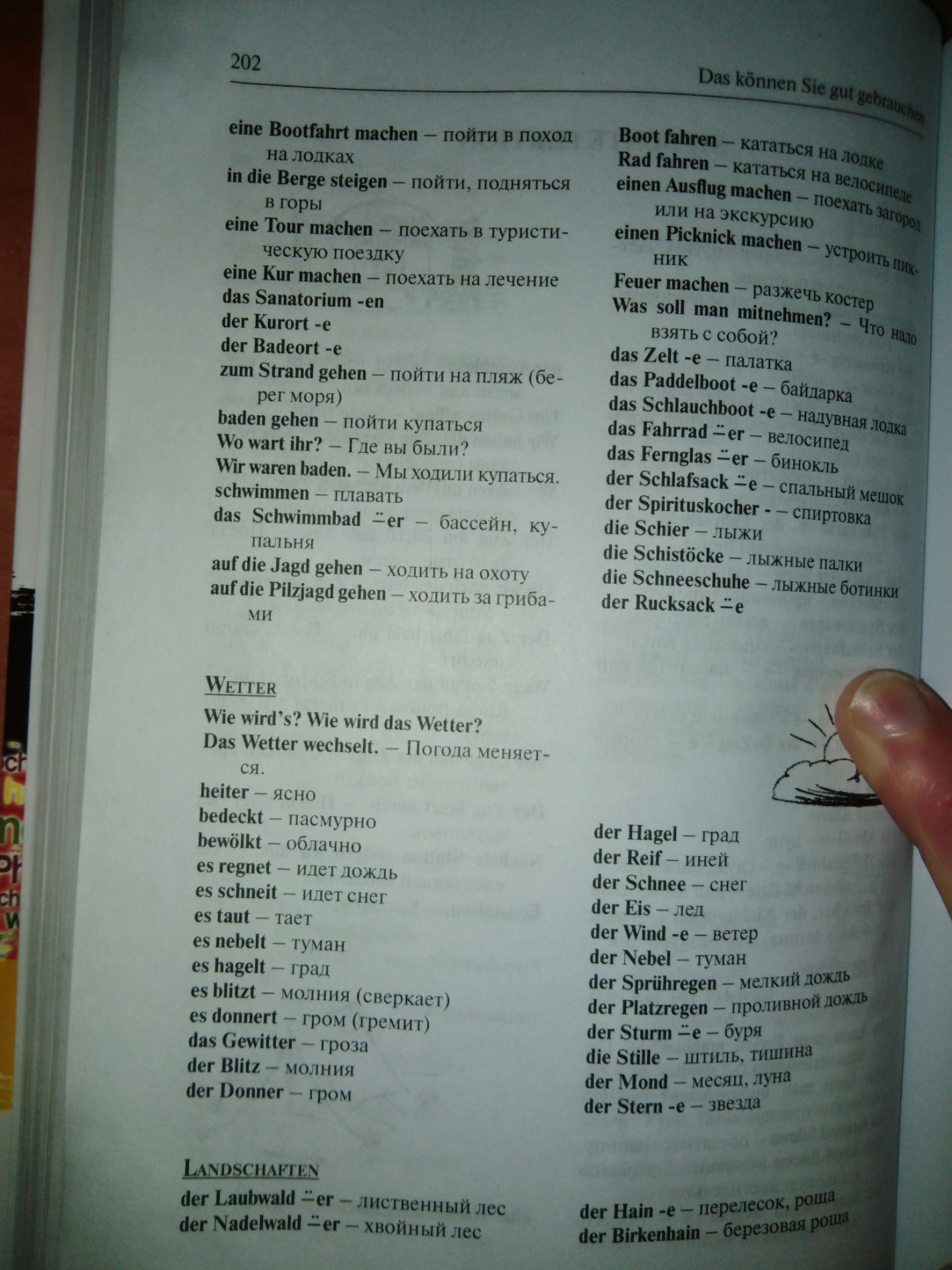 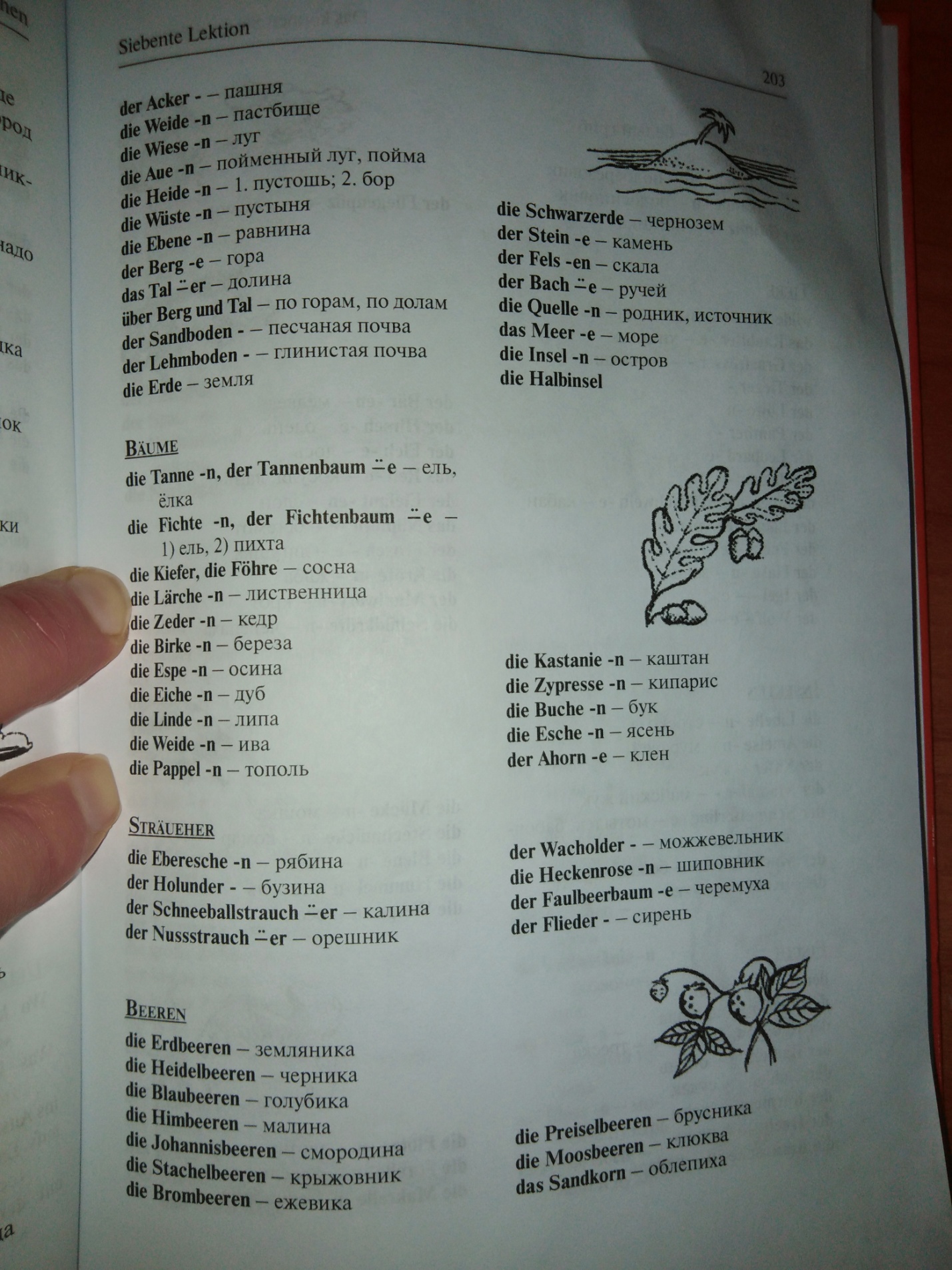 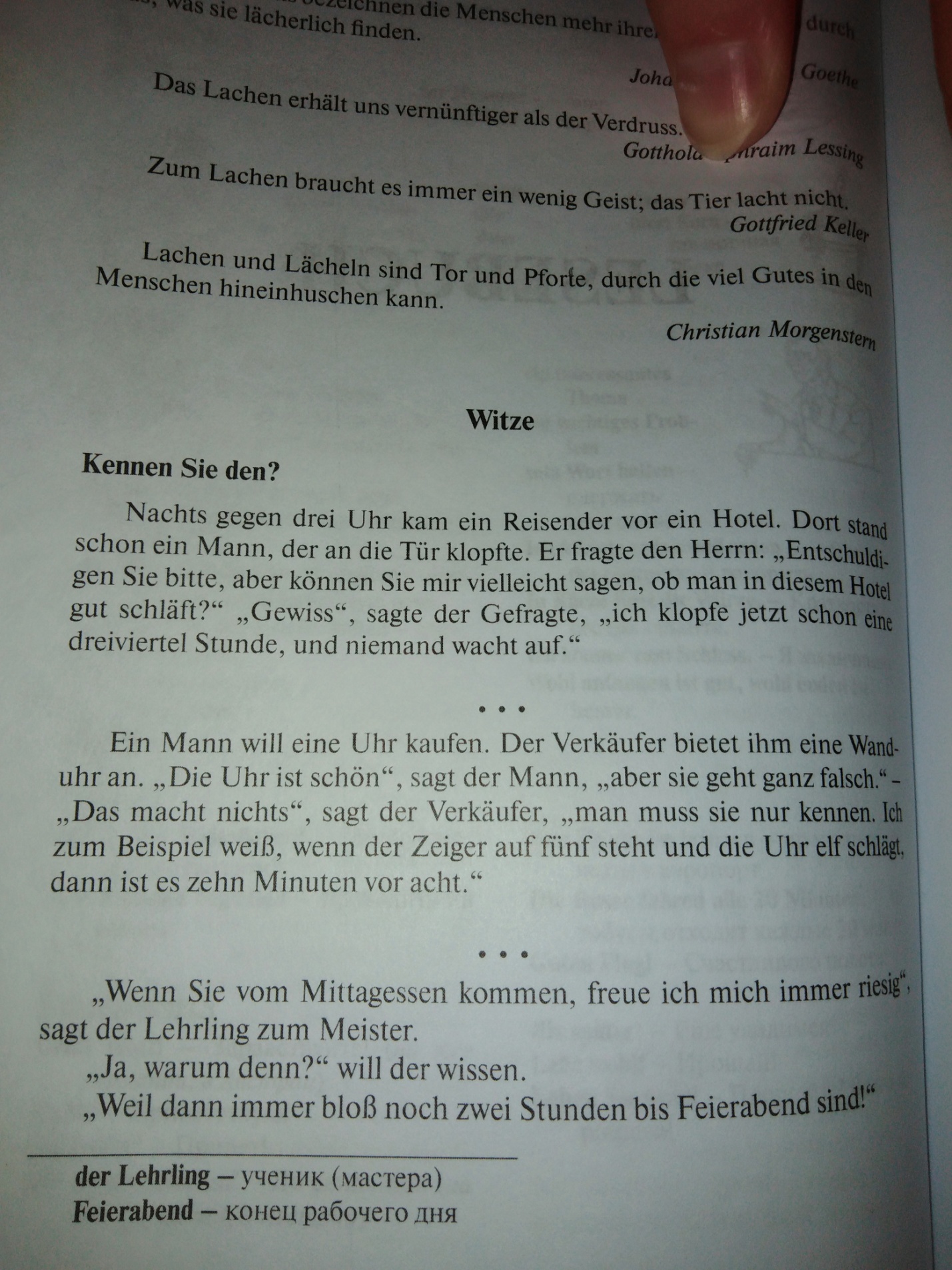 